Unión Particular para la Clasificación Internacional de Patentes (Unión de la CIP)Grupo de Trabajo sobre la Revisión de la CIPTrigésima cuarta reuniónGinebra, 2 a 6 de noviembre de 2015PROYECTO REVISADO DE ORDEN DEL DÍApreparado por la Secretaría	Apertura de la reunión	Aprobación del orden del díaVéase el presente documento.	Informe de la decimotercera reunión del Grupo de Trabajo 1 de las Oficinas de la Cooperación Pentalateral – Grupo de Trabajo sobre la Clasificación 	Informe verbal de la USPTO en nombre de las Oficinas de la Cooperación Pentalateral.	Proyectos de revisión de la CIP relativos al ámbito de la mecánica
Véanse los proyectos C 472, C 476, C 477, C 478, C 479, C 482, C 484, C 485, F 025, F 036, F 038, F 041, F 042, F 056 y F 060.	Proyectos de revisión de la CIP relativos al ámbito de la electricidad 
Véanse los proyectos C 474, F 008, F 023, F 032, F 033, F 035, F 043, F 044, F 045 y F 062.	Proyectos de revisión de la CIP relativos al ámbito de la química 
Véanse los proyectos C 469, C 471, C 480, C 481, C 483, F 026, F 027, F 030, F 034, F 040 y F 057.	Proyectos de definición de la CIP relativos al ámbito de la mecánica
Véanse los proyectos D 271, D 305, D 306, D 307, D 308 y D 309.	Proyectos de definición de la CIP relativos al ámbito de la química
Véase el proyecto D 228.	Proyectos de mantenimiento de la CIP relativos al ámbito de la mecánica
Véanse los proyectos M 611, M 614, M 751 y M 757.	Proyectos de mantenimiento de la CIP relativo al ámbito de la electricidad
Véanse los proyectos M 613, M 755 y M 756.	Proyectos de mantenimiento de la CIP relativo al ámbito de la química
Véase el proyecto M 612.	Información actualizada sobre los servicios de apoyo en materia de T.I. relacionados con la CIP Ponencia presentada por la Oficina Internacional.	Próxima reunión del Grupo de Trabajo	Clausura de la reuniónLa reunión comenzará a las 10 de la mañana del lunes 2 de noviembre de 2015 en la sede de la OMPI, chemin des Colombettes 34, Ginebra.[Fin del documento]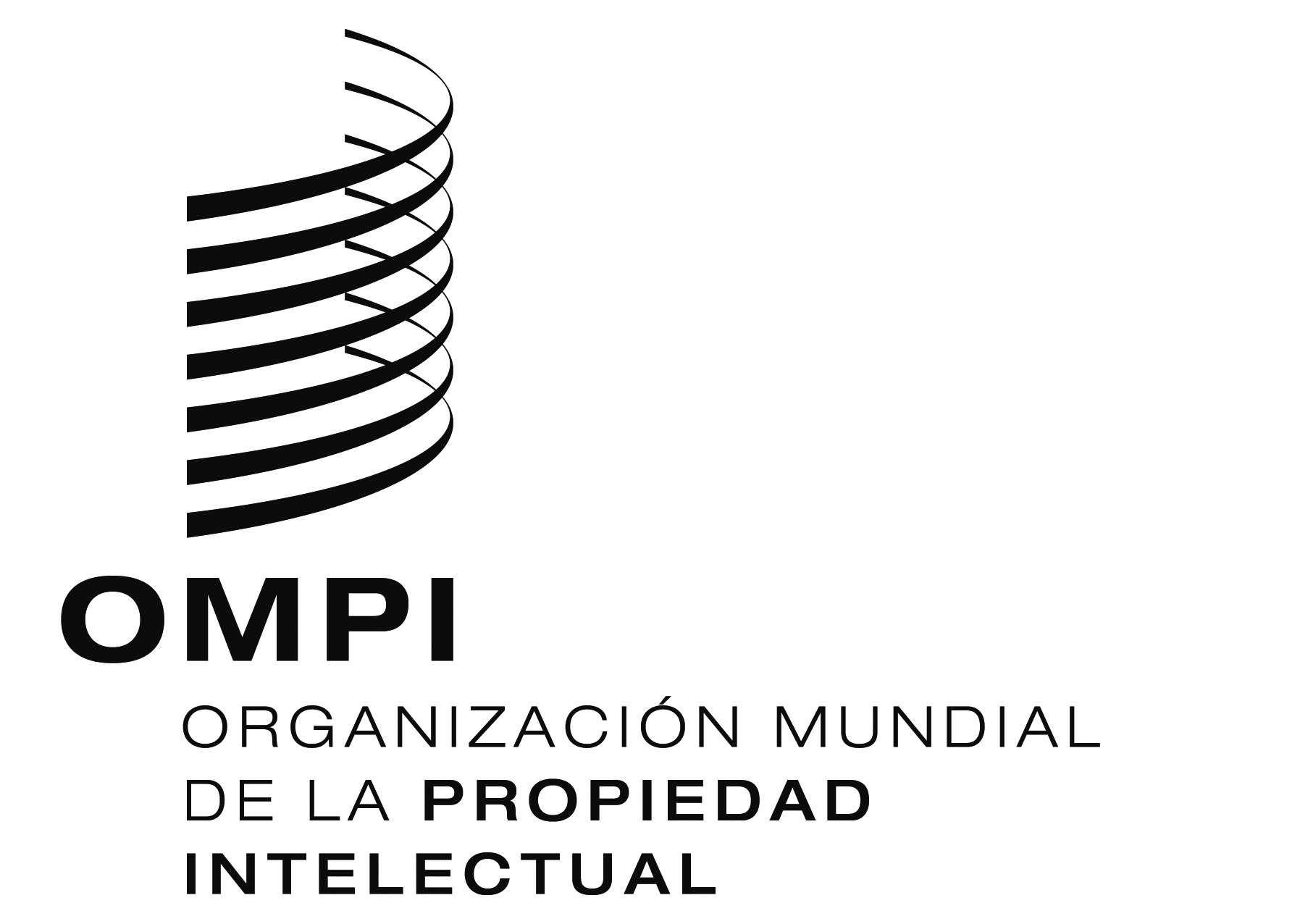 SIPC/WG/34/1 prov.2    IPC/WG/34/1 prov.2    IPC/WG/34/1 prov.2    ORIGINAL:  inglés    ORIGINAL:  inglés    ORIGINAL:  inglés    fecha:  20 de octubre de 2015  fecha:  20 de octubre de 2015  fecha:  20 de octubre de 2015  